ALLEGATO 1)POR-FESR 2014-2020 – ASSE 3 – AZIONE 3.2.1 e ASSE 8 – AZIONE 8.2.1UMBRIAPERTA: BANDO PER IL SOSTEGNO ALLE IMPRESE RICETTIVE OPERANTI IN UMBRIADomanda di partecipazione e richiesta intervento economico(Fac-Simile)Oggetto: domanda di partecipazione e richiesta di intervento finanziario a favore dell’impresa …………………………………………………. (ragione sociale impresa)						                   a valere sul "Bando per sostegno agli investimenti delle imprese ricettive”per il progetto titolo…………………………………………descrizione breve……………………………………...Data inizio prevista: Data fine prevista: Regime di aiuto: I - Quadro temporaneo misure di Aiuto di Stato previste dal REG. (UE) 558/2020 per emergenza Covid-19  In qualità di legale rappresentante dell’impresa sotto indicata,CHIEDEl'ammissione alle agevolazioni a valere sul " Bando per sostegno agli investimenti delle imprese ricettive” per un contributo di importo di€ _________________ A tal fine DICHIARA[Nota: l’utente deve inserire almeno una sede operativa. Possono essere inserite al massimo tre sedi operative. Le sedi operative possono essere solo in Umbria]PIANO FINANZIARIOTOTALE Costo di progetto (tutte le sedi di intervento) € __________TOTALE Contributo pubblico richiesto (tutte le sedi di intervento) € _________CRITERI DI VALUTAZIONEL’impresa richiedente detiene, anche indirettamente, il 25% o più del capitale o dei diritti di voto di una o più imprese (SI/NO): ……….(in caso di risposta affermativa i dati relativi al numero dei dipendenti, al fatturato e all’attivo di bilancio sopra riportati, andranno ottenuti sommando i dati dell’impresa richiedente e di tutte le imprese di cui detiene, direttamente o indirettamente, il 25% o più del capitale o dei diritti di voto)L’impresa è indipendente (cioè non vi sono altre imprese che detengono, singolarmente o congiuntamente, il 25% o più del capitale o dei diritti di voto dell’impresa richiedente, che non siano conformi alle definizioni di PMI)   (SI/NO): ……………DICHIARA INOLTREdi essere impresa attiva e di non essere sottoposta a procedure di liquidazione, anche volontaria, fallimento, concordato preventivo, amministrazione controllata o altre procedure concorsuali in corso o nel biennio antecedente la data di presentazione della domanda;di essere impresa attiva e di non essere sottoposta ad accordi stragiudiziali né a piani asseverati ex art. 67 Legge Fallimentare, né accordi di ristrutturazione ex art. 182 bis Legge Fallimentare e successive modificazioni e integrazioni;di non  aver presentato richiesta di concordato “in bianco” ex art. 33 Decreto Sviluppo – d.l. n. 83/2012;non presentare le caratteristiche di “impresa in difficoltà” ai sensi dell’art. 2, punto 18) del Regolamento (UE) n. 651/2014 al 31/12/2019;di rispettare le norma dell’ordinamento giuridico italiano in materia di prevenzione degli infortuni sui luoghi di lavoro e delle malattie professionali, della sicurezza sui luoghi di lavoro, dei contratti collettivi di lavoro e delle normative relative alla tutela dell’ambiente;di essere in regola con la normativa antimafia di cui al d.lgs. 159 del 6.9.2011 e successive modificazioni;di possedere una situazione di regolarità contributiva per quando riguarda la correttezza nei pagamenti e negli adempimenti previdenziali, assistenziali ed assicurativi nei confronti di INPS e INAIL;non rientrare tra coloro che hanno ricevuto e successivamente non rimborsato o depositato in un conto bloccato gli aiuti che sono stati individuati dalla Commissione Europea quali illegali o incompatibili (c.d. clausola “DEGGENDORF”).DICHIARA ALTRESI’di essere a conoscenza e di accettare integralmente e senza riserve, i contenuti del Bando per il sostegno al capitale circolante delle imprese colpite dall’emergenza sanitaria Covid-19;di impegnarsi a rispettare tutti gli “obblighi a carico del beneficiari” indicati nel bando stesso;di fornire, nei tempi e nei modi previsti dal bando e dagli atti da questo conseguenti, la documentazione e le informazioni che saranno eventualmente richieste;di accettare e collaborare ai controlli che saranno disposti da Regione Umbria;di fornire a Regione Umbria ogni informazione ritenuta necessaria per il corretto ed efficace svolgimento delle attività di monitoraggio e valutazione, nel rispetto delle vigenti norme di legge;di garantire il cofinanziamento del progetto per la quota di spese ammissibili non coperte dall’intervento finanziario concesso;dichiara che l’impresa non si trovava già in difficoltà (ai sensi 
del regolamento generale di esenzione per categoria) il 31 dicembre 2019. 
(In deroga a quanto precede, gli aiuti possono essere concessi alle microimprese o 
alle piccole imprese (ai sensi dell'allegato I del regolamento generale di esenzione 
per categoria) che risultavano già in difficoltà al 31 dicembre 2019, purché non 
siano soggette a procedure concorsuali per insolvenza ai sensi del diritto nazionale 
e non abbiano ricevuto aiuti per il salvataggio o aiuti per la ristrutturazione)Dichiara di aver preso visione dell’ “Informativa sul trattamento dei dati personali”, allegata al Bando - Regolamento (UE) 2016/679 del 27 aprile 2016 “Regolamento del Parlamento europeo relativo alla protezione delle persone fisiche con riguardo al trattamento dei dati personali, nonché alla libera circolazione di tali dati e che abroga la direttiva 95/46/CE (regolamento generale sulla protezione dei dati)” e di essere a conoscenza che i dati personali raccolti saranno trattati, anche con strumenti informatici, esclusivamente nell’ambito dei procedimenti per i quali la presente dichiarazione è stata resa.SOTTOSCRIZIONE DEL LEGALE RAPPRESENTANTEIl sottoscritto dichiara di rendere le precedenti dichiarazioni ai sensi ai sensi degli artt. 46, 47 e 48  del d.p.r. 28/12/2000 n. 445 e di essere consapevole delle responsabilità penali cui può andare incontro in caso di dichiarazione mendace o di esibizione di atto falso o contenente dati non rispondenti a verità e della conseguente decadenza dai benefici eventualmente concessi sulla base di una dichiarazione non veritiera, ai sensi degli artt. 75 e 76 del medesimo d.p.r. n. 445/2000. ALLEGATI:Allegato 2) Scheda Tecnica Sede 1Preventivi Spesa 1...Preventivi Spesa 5 Sede 2Preventivi Spesa 1 ...Preventivi Spesa 5 Sede 3Preventivi Spesa 1 ...Preventivi Spesa 5 Dichiarazione sospensione attività [NOTA questo allegato è obbligatorio SOLO se e valorizzato il campo Fatturato 2018. Deve essere firmato digitalmente dal legale rappresentante]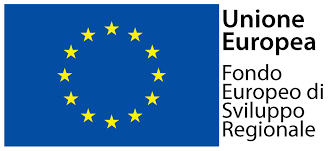 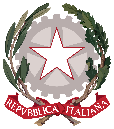 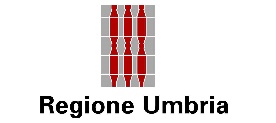 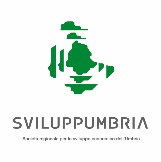 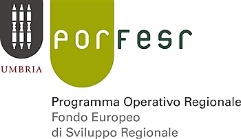 BOLLO (€ 16,00) ASSOLTO IN FORMA ELETTRONICASpett.leSviluppumbria SpaVia Don Bosco, 11Perugia - PGIl/la sottoscritto/aIl/la sottoscritto/aNato/aAAAAAilililResidente in viaResidente in viaComuneProv.CAPCodice fiscaleDenominazione dell’impresa e natura giuridicaDenominazione dell’impresa e natura giuridicaDenominazione dell’impresa e natura giuridicaDenominazione dell’impresa e natura giuridicaDenominazione dell’impresa e natura giuridicaDenominazione dell’impresa e natura giuridicaP.IVACODICE FISCALECODICE FISCALECODICE FISCALECODICE FISCALEIscrizione al registro imprese CCIAAIscrizione al registro imprese CCIAAIscrizione al registro imprese CCIAAIscrizione al registro imprese CCIAAIscrizione al registro imprese CCIAAIscrizione al registro imprese CCIAAn.datadataCodice ATECOCodice ATECOCodice ATECOCodice ATECOCodice ATECOCodice ATECOSede legale della societàSede legale della societàSede legale della societàSede legale della societàSede legale della societàSede legale della societàSede legale della societàSede legale della societàSede legale della societàSede legale della societàSede legale della societàSede legale della societàSede legale della societàSede legale della societàSede legale della societàSede legale della societàSede legale della societàComune diComune diProv.Prov.CAPCAPVia e n. civicoVia e n. civicoVia e n. civicotel.tel.tel.tel.tel.e-mailPECPECPECPECPECFatturato 2018Fatturato 2018Fatturato 2018Fatturato 2018Fatturato 2018Fatturato 2019Fatturato 2019Fatturato 2019Fatturato 2019Fatturato 2019Fatturato 2020Fatturato 2020Fatturato 2020Fatturato 2020Fatturato 2020% diminuzione fatturato 2020 rispetto al 2019 o 2018% diminuzione fatturato 2020 rispetto al 2019 o 2018% diminuzione fatturato 2020 rispetto al 2019 o 2018% diminuzione fatturato 2020 rispetto al 2019 o 2018% diminuzione fatturato 2020 rispetto al 2019 o 2018Attivo Patrimoniale (come risultante da ultimo bilancio approvato)Attivo Patrimoniale (come risultante da ultimo bilancio approvato)Attivo Patrimoniale (come risultante da ultimo bilancio approvato)Attivo Patrimoniale (come risultante da ultimo bilancio approvato)Attivo Patrimoniale (come risultante da ultimo bilancio approvato)Numero dipendentiNumero dipendentiNumero dipendentiNumero dipendentiNumero dipendentiDIMENSIONE DELL’IMPRESA (alla data dell’ultimo bilancio approvato)L’impresa, ai sensi di quanto previsto nell’allegato I al Reg. (UE) n. 651/2014 del 17.6.2014 si configura:MicroPiccolaMedia[ NOTA deve essere scelta una delle opzioni]DIMENSIONE DELL’IMPRESA (alla data dell’ultimo bilancio approvato)L’impresa, ai sensi di quanto previsto nell’allegato I al Reg. (UE) n. 651/2014 del 17.6.2014 si configura:MicroPiccolaMedia[ NOTA deve essere scelta una delle opzioni]DIMENSIONE DELL’IMPRESA (alla data dell’ultimo bilancio approvato)L’impresa, ai sensi di quanto previsto nell’allegato I al Reg. (UE) n. 651/2014 del 17.6.2014 si configura:MicroPiccolaMedia[ NOTA deve essere scelta una delle opzioni]DIMENSIONE DELL’IMPRESA (alla data dell’ultimo bilancio approvato)L’impresa, ai sensi di quanto previsto nell’allegato I al Reg. (UE) n. 651/2014 del 17.6.2014 si configura:MicroPiccolaMedia[ NOTA deve essere scelta una delle opzioni]DIMENSIONE DELL’IMPRESA (alla data dell’ultimo bilancio approvato)L’impresa, ai sensi di quanto previsto nell’allegato I al Reg. (UE) n. 651/2014 del 17.6.2014 si configura:MicroPiccolaMedia[ NOTA deve essere scelta una delle opzioni]DIMENSIONE DELL’IMPRESA (alla data dell’ultimo bilancio approvato)L’impresa, ai sensi di quanto previsto nell’allegato I al Reg. (UE) n. 651/2014 del 17.6.2014 si configura:MicroPiccolaMedia[ NOTA deve essere scelta una delle opzioni]DIMENSIONE DELL’IMPRESA (alla data dell’ultimo bilancio approvato)L’impresa, ai sensi di quanto previsto nell’allegato I al Reg. (UE) n. 651/2014 del 17.6.2014 si configura:MicroPiccolaMedia[ NOTA deve essere scelta una delle opzioni]DIMENSIONE DELL’IMPRESA (alla data dell’ultimo bilancio approvato)L’impresa, ai sensi di quanto previsto nell’allegato I al Reg. (UE) n. 651/2014 del 17.6.2014 si configura:MicroPiccolaMedia[ NOTA deve essere scelta una delle opzioni]DIMENSIONE DELL’IMPRESA (alla data dell’ultimo bilancio approvato)L’impresa, ai sensi di quanto previsto nell’allegato I al Reg. (UE) n. 651/2014 del 17.6.2014 si configura:MicroPiccolaMedia[ NOTA deve essere scelta una delle opzioni]DIMENSIONE DELL’IMPRESA (alla data dell’ultimo bilancio approvato)L’impresa, ai sensi di quanto previsto nell’allegato I al Reg. (UE) n. 651/2014 del 17.6.2014 si configura:MicroPiccolaMedia[ NOTA deve essere scelta una delle opzioni]DIMENSIONE DELL’IMPRESA (alla data dell’ultimo bilancio approvato)L’impresa, ai sensi di quanto previsto nell’allegato I al Reg. (UE) n. 651/2014 del 17.6.2014 si configura:MicroPiccolaMedia[ NOTA deve essere scelta una delle opzioni]DIMENSIONE DELL’IMPRESA (alla data dell’ultimo bilancio approvato)L’impresa, ai sensi di quanto previsto nell’allegato I al Reg. (UE) n. 651/2014 del 17.6.2014 si configura:MicroPiccolaMedia[ NOTA deve essere scelta una delle opzioni]DIMENSIONE DELL’IMPRESA (alla data dell’ultimo bilancio approvato)L’impresa, ai sensi di quanto previsto nell’allegato I al Reg. (UE) n. 651/2014 del 17.6.2014 si configura:MicroPiccolaMedia[ NOTA deve essere scelta una delle opzioni]DIMENSIONE DELL’IMPRESA (alla data dell’ultimo bilancio approvato)L’impresa, ai sensi di quanto previsto nell’allegato I al Reg. (UE) n. 651/2014 del 17.6.2014 si configura:MicroPiccolaMedia[ NOTA deve essere scelta una delle opzioni]DIMENSIONE DELL’IMPRESA (alla data dell’ultimo bilancio approvato)L’impresa, ai sensi di quanto previsto nell’allegato I al Reg. (UE) n. 651/2014 del 17.6.2014 si configura:MicroPiccolaMedia[ NOTA deve essere scelta una delle opzioni]DIMENSIONE DELL’IMPRESA (alla data dell’ultimo bilancio approvato)L’impresa, ai sensi di quanto previsto nell’allegato I al Reg. (UE) n. 651/2014 del 17.6.2014 si configura:MicroPiccolaMedia[ NOTA deve essere scelta una delle opzioni]DIMENSIONE DELL’IMPRESA (alla data dell’ultimo bilancio approvato)L’impresa, ai sensi di quanto previsto nell’allegato I al Reg. (UE) n. 651/2014 del 17.6.2014 si configura:MicroPiccolaMedia[ NOTA deve essere scelta una delle opzioni]Sedi  operative dell’attivitàSedi  operative dell’attivitàSedi  operative dell’attivitàSedi  operative dell’attivitàSedi  operative dell’attivitàSedi  operative dell’attivitàSedi  operative dell’attivitàSedi  operative dell’attivitàSedi  operative dell’attivitàSedi  operative dell’attivitàSedi  operative dell’attivitàSedi  operative dell’attivitàSedi  operative dell’attivitàSedi  operative dell’attivitàSedi  operative dell’attivitàSedi  operative dell’attivitàSedi  operative dell’attivitàDenominazione strutturaDenominazione strutturaDenominazione strutturaDenominazione strutturaDenominazione strutturaDenominazione strutturaCodice AtecoCodice AtecoCodice AtecoCodice AtecoCodice AtecoCodice AtecoL’intervento deve essere riconducibile ad uno dei Codici Ateco della  Sezione 55 (Ateco 2007)L’intervento deve essere riconducibile ad uno dei Codici Ateco della  Sezione 55 (Ateco 2007)L’intervento deve essere riconducibile ad uno dei Codici Ateco della  Sezione 55 (Ateco 2007)L’intervento deve essere riconducibile ad uno dei Codici Ateco della  Sezione 55 (Ateco 2007)L’intervento deve essere riconducibile ad uno dei Codici Ateco della  Sezione 55 (Ateco 2007)L’intervento deve essere riconducibile ad uno dei Codici Ateco della  Sezione 55 (Ateco 2007)L’intervento deve essere riconducibile ad uno dei Codici Ateco della  Sezione 55 (Ateco 2007)L’intervento deve essere riconducibile ad uno dei Codici Ateco della  Sezione 55 (Ateco 2007)L’intervento deve essere riconducibile ad uno dei Codici Ateco della  Sezione 55 (Ateco 2007)L’intervento deve essere riconducibile ad uno dei Codici Ateco della  Sezione 55 (Ateco 2007)L’intervento deve essere riconducibile ad uno dei Codici Ateco della  Sezione 55 (Ateco 2007)Tipologia struttura ricettivaTipologia struttura ricettivaTipologia struttura ricettivaTipologia struttura ricettivaTipologia struttura ricettivaTipologia struttura ricettiva[Nota: deve essere prevista una lista da cui l’utente deve scegliere obbligatoriamente un valore. I valori possibili sono:AlberghiAlberghi diffusiVillaggi albergoResidenze d’epocaCountry HouseCase e appartamenti vacanzeAffittacamereBed and breakfastCase religiose di ospitalitàOstelli per la gioventù (Kinderheimer - centri di vacanza per ragazziRifugi escursionisticiStrutture all’aria aperta (campeggi, villaggi turistici e camping village)[Nota: deve essere prevista una lista da cui l’utente deve scegliere obbligatoriamente un valore. I valori possibili sono:AlberghiAlberghi diffusiVillaggi albergoResidenze d’epocaCountry HouseCase e appartamenti vacanzeAffittacamereBed and breakfastCase religiose di ospitalitàOstelli per la gioventù (Kinderheimer - centri di vacanza per ragazziRifugi escursionisticiStrutture all’aria aperta (campeggi, villaggi turistici e camping village)[Nota: deve essere prevista una lista da cui l’utente deve scegliere obbligatoriamente un valore. I valori possibili sono:AlberghiAlberghi diffusiVillaggi albergoResidenze d’epocaCountry HouseCase e appartamenti vacanzeAffittacamereBed and breakfastCase religiose di ospitalitàOstelli per la gioventù (Kinderheimer - centri di vacanza per ragazziRifugi escursionisticiStrutture all’aria aperta (campeggi, villaggi turistici e camping village)[Nota: deve essere prevista una lista da cui l’utente deve scegliere obbligatoriamente un valore. I valori possibili sono:AlberghiAlberghi diffusiVillaggi albergoResidenze d’epocaCountry HouseCase e appartamenti vacanzeAffittacamereBed and breakfastCase religiose di ospitalitàOstelli per la gioventù (Kinderheimer - centri di vacanza per ragazziRifugi escursionisticiStrutture all’aria aperta (campeggi, villaggi turistici e camping village)[Nota: deve essere prevista una lista da cui l’utente deve scegliere obbligatoriamente un valore. I valori possibili sono:AlberghiAlberghi diffusiVillaggi albergoResidenze d’epocaCountry HouseCase e appartamenti vacanzeAffittacamereBed and breakfastCase religiose di ospitalitàOstelli per la gioventù (Kinderheimer - centri di vacanza per ragazziRifugi escursionisticiStrutture all’aria aperta (campeggi, villaggi turistici e camping village)[Nota: deve essere prevista una lista da cui l’utente deve scegliere obbligatoriamente un valore. I valori possibili sono:AlberghiAlberghi diffusiVillaggi albergoResidenze d’epocaCountry HouseCase e appartamenti vacanzeAffittacamereBed and breakfastCase religiose di ospitalitàOstelli per la gioventù (Kinderheimer - centri di vacanza per ragazziRifugi escursionisticiStrutture all’aria aperta (campeggi, villaggi turistici e camping village)[Nota: deve essere prevista una lista da cui l’utente deve scegliere obbligatoriamente un valore. I valori possibili sono:AlberghiAlberghi diffusiVillaggi albergoResidenze d’epocaCountry HouseCase e appartamenti vacanzeAffittacamereBed and breakfastCase religiose di ospitalitàOstelli per la gioventù (Kinderheimer - centri di vacanza per ragazziRifugi escursionisticiStrutture all’aria aperta (campeggi, villaggi turistici e camping village)[Nota: deve essere prevista una lista da cui l’utente deve scegliere obbligatoriamente un valore. I valori possibili sono:AlberghiAlberghi diffusiVillaggi albergoResidenze d’epocaCountry HouseCase e appartamenti vacanzeAffittacamereBed and breakfastCase religiose di ospitalitàOstelli per la gioventù (Kinderheimer - centri di vacanza per ragazziRifugi escursionisticiStrutture all’aria aperta (campeggi, villaggi turistici e camping village)[Nota: deve essere prevista una lista da cui l’utente deve scegliere obbligatoriamente un valore. I valori possibili sono:AlberghiAlberghi diffusiVillaggi albergoResidenze d’epocaCountry HouseCase e appartamenti vacanzeAffittacamereBed and breakfastCase religiose di ospitalitàOstelli per la gioventù (Kinderheimer - centri di vacanza per ragazziRifugi escursionisticiStrutture all’aria aperta (campeggi, villaggi turistici e camping village)[Nota: deve essere prevista una lista da cui l’utente deve scegliere obbligatoriamente un valore. I valori possibili sono:AlberghiAlberghi diffusiVillaggi albergoResidenze d’epocaCountry HouseCase e appartamenti vacanzeAffittacamereBed and breakfastCase religiose di ospitalitàOstelli per la gioventù (Kinderheimer - centri di vacanza per ragazziRifugi escursionisticiStrutture all’aria aperta (campeggi, villaggi turistici e camping village)[Nota: deve essere prevista una lista da cui l’utente deve scegliere obbligatoriamente un valore. I valori possibili sono:AlberghiAlberghi diffusiVillaggi albergoResidenze d’epocaCountry HouseCase e appartamenti vacanzeAffittacamereBed and breakfastCase religiose di ospitalitàOstelli per la gioventù (Kinderheimer - centri di vacanza per ragazziRifugi escursionisticiStrutture all’aria aperta (campeggi, villaggi turistici e camping village)Comune diComune diProv.Prov.CAPCAPVia e n. civicoVia e n. civicoVia e n. civicoVia e n. civicoTel.Tel.Tel.Tel.Cell.Cell.Cell.Cell.e-maile-maile-maile-mailTIPOLOGIA DI SPESACostoContributo pubblico richiestoa) Spese per opere edili, murarie e impiantistiche sulle strutture immobiliari a condizione che siano immediatamente cantierabili al momento di presentazione della Domandab) Spese per opere edili, murarie e impiantistiche relative alle strutture di servizi funzionali allo svolgimento dell’attività (es. palestre, piscine, centri benessere, aree giochi, rimesse per bici) nonché alle aree verdi delle strutture stessec) Spese per l’acquisto di macchinari, attrezzature, impianti opzionali, finiture e arredi comprese le relative spese di montaggio e allacciamentod) Spese per l’acquisto di dotazioni informatiche, hardware, software e relative licenze d’uso, servizi di cloud computing, per il miglioramento e sviluppo di siti web aziendali multilingua e/o per l’e-commerce, potenziamento di piattaforme B2C, e-commercee) Spese per interventi di promo-commercializzazione della struttura (nel limite massimo del 10% del valore del progetto)TOTALENome e cognome del Legale RappresentanteDocumento firmato elettronicamente/digitalmente ai sensi del D.lgs. 82/2005 e s.m.i.